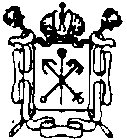 Государственное бюджетное учреждение дополнительного образованияЦентр психолого-педагогической, медицинской и социальной помощиВыборгского района Санкт-Петербурга(ГБУ ДО ЦППМСП Выборгского района)Отчет о работе добровольческого движения (за ноябрь 2021-2022 учебный год)№ п./п.Название мероприятияЦель деятельностиСодержание деятельностиМесто проведения/участникиДата проведенияФотоотчет1Добро_опросПропаганда семейных ценностейОтветы на вопросыhttps://vk.com/dobrogrup31.10.2021(27 человек)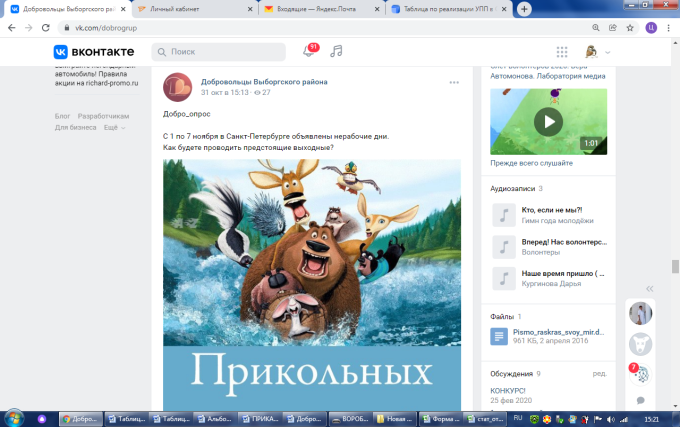 2Акция ««Мы вместе» в рамках мероприятий посвященных дню народного единства (4 ноября 2021)Мероприятия посвященные дню народного единстваПост в группеhttps://vk.com/dobrogrup04.11.2021(29 человек)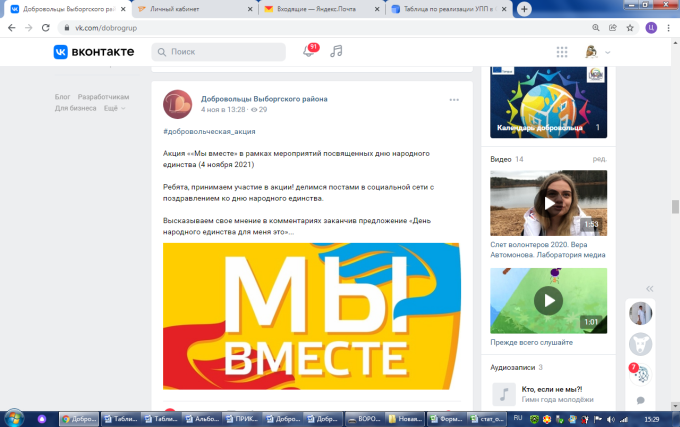 3#онлайн_викторина_Юридическая_азбукаПравовое воспитаниеОтветы на викторинуhttps://vk.com/dobrogrup06.11.2021(86 человека)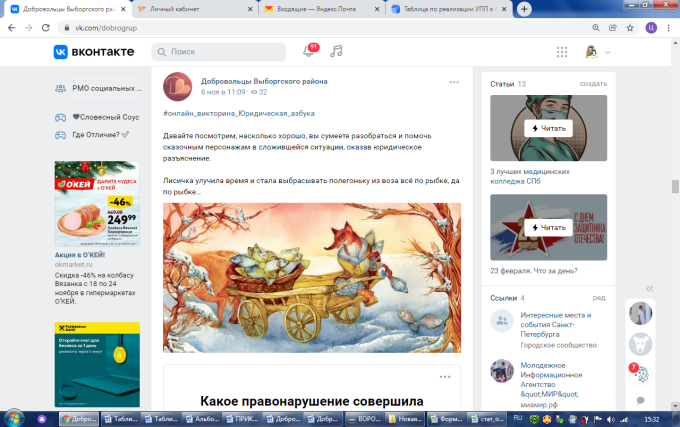 4#акция_Внимание_на_расписаниеПропаганда ЗОЖПост в группеhttps://vk.com/dobrogrup16.11.2021(33 человека)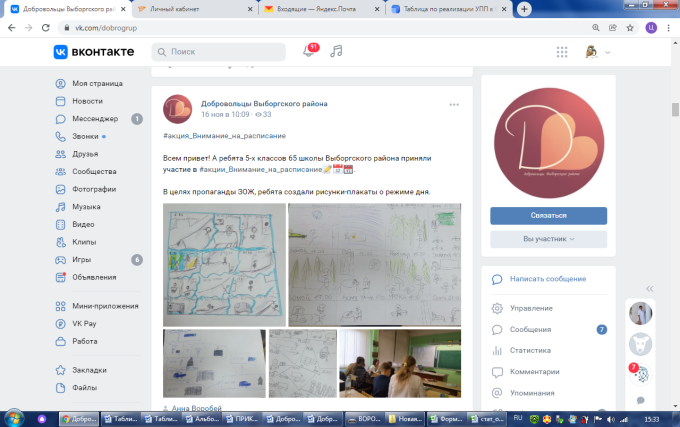 5#день_правовой_помощи_детямПравовое воспитаниеПост в группеhttps://vk.com/dobrogrup19.11.2021(45 человек)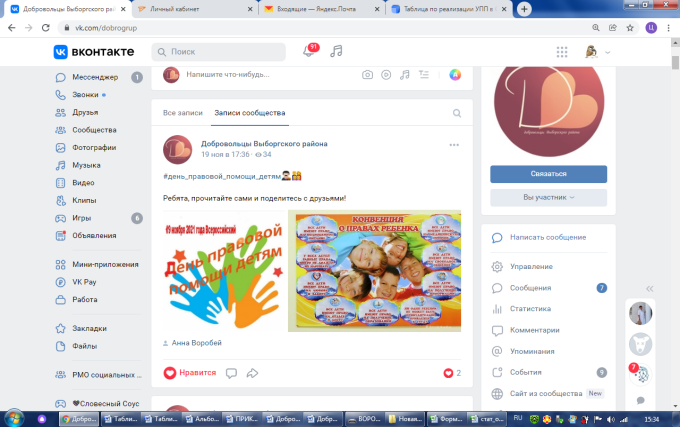 